CENTRAL ASSOCIATION OF AGRICULTURAL VALUERS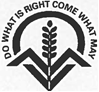 CAAV EXAMINATIONS – 9 NOVEMBER 2017NATIONAL ORAL QUICKFIRE QUESTIONSPlease select ten questions from these seventeen to ask of all candidates in your Group.Ask each of your chosen ten questions no more than twice – the answers are either right or wrong.—0—0—0—What are the following a variety of: Anastasia, DK Cabernet, Exclaim and Excalibur?Winter Oilseed Rape2	What is the average seed rate in Kg/Ha for autumn sown wheat?	170 to 200 Kg/Ha3	What is the accepted percentage of open market value in respect of a deemed cost valuation of home bred sheep for stocktaking purposes?	75%4	If a farmer’s Basic Payment Scheme payment is over €150,000, by how much is any excess scaled back in your part of the United Kingdom?	England - 5% Scotland – 5%Wales – 15% to €200,000; 30% to €250,000, 55% to €300,000, then 100% (i.e. capped)5	What are Stabiliser and Wagyu?	Breeds of Cattle6	What is the value of UK residential property at which Annual Tax of Enveloped Dwellings (ATED) becomes payable?	Over £500,0007	What is the general limit on floor space for an agricultural building to qualify for permitted development rights?	465m² (cumulative over two years)8	What is the approximate cost of a 12’ galvanised steel gate including posts, furniture and labour to erect it?	£350 (reasonable allowance to be given)9	Gains arising prior to which date are not chargeable to Capital Gains Tax?	31 March 198210	Under which section is a notice served to review the rent of (ask as appropriate):- 	England and Wales – a Farm Business Tenancy-	Scotland – a 1991 Act tenancy	England and Wales - Section 10 (Agricultural Tenancies Act 1995)Scotland - Section 13 (Agricultural Holdings (Scotland) Act 1991)11	What is the time limit for service of a notice of intention to make a claim on the termination of an Agricultural Holdings Act 1986/Agricultural Holdings (Scotland) Act 1991 tenancy?	Before the expiration of 2 months from the termination of the tenancy12	What is the date of valuation of compensation under compulsory purchase?	The earlier of the date of possession, the date when the value is agreed and the date of the Tribunal decision. 13	How many kilograms of which elements are there in a tonne of 20-5-10 compound fertiliser?	200 Kg of Nitrogen, 50 Kg of Phosphate and 100 Kg of Potash14	England and Wales - In rights of way terminology, what is a BOAT?	A Byway Open to All Traffic15	England and Wales - If the parties to a business tenancy wish to contract out of the right to renew provisions, which sections of the Landlord and Tenant Act 1954 will not apply to the tenancy?	England and Wales only - Sections 24 to 28 (Part II of the Act)16	Scotland – Who is the Tenant Farming Commissioner?	Bob McIntosh17	Scotland – when does the Amnesty period for tenant’s improvements end?	12th June 2020